ТЕХНИЧЕСКАЯ ИНФОРМАЦИЯ11.05.2017 СпринтМестность – лесопарк в черте города. Слабопересечённая. Рельеф ветроэрозионного типа с заметным количеством деталей. Встречаются участки мелкого рельефа, с перепадом высоты 2 – 7 метров.Общий перепад высоты в районе 30 метров. Проходимость от паркового леса до трудно пробегаемой. Дорожная сеть развита хорошо, по всей территории парка проходит много дорог, троп и тропинок. Основные породы леса: сосна, берёза, ольха, ель. Проходимость леса – от парковой до труднопроходимой. Грунт в основном песчаный и супесчаный. Залесенность района 98%. Опасные места – локальные свалки мусора. 
Границы района: с запада ул. Встречная, с севера м/р Парковый, с востока ул. Шоссе Космонавтов, с юга м/р Верхние Мулы. 
Аварийный азимут - на запад к шоссе, далее на старт вдоль ул. Встречная.  Территория лесопарка активно используется отдыхающими, тренируются спортсмены, проезжают велосипедисты.Путь до старта от санатория «Сосновый бор» будет размечен лентой ≈ 800 метров. Старт  и финиш первых трех дней соревнований находится в одном месте. Разминка осуществляется по пути на старт и в районе старта и финиша.Все участники должны явится в район старта до 11.00.Карты подготовлены в 2013 году. Редакция 2017 года. Составители: Игорь Леонтьев (Тамбов), Андрей Столяров (Орёл), Геннадий Яшпатров (Йошкар-Ола).  Масштаб карты 1:5 000. Сечение рельефа – 2,5 м. Формат карт 21х30 см. Карты вложены в пакеты. Дистанции и легенды напечатаны в карте. Дополнительные легенды выдаются на старте.Контрольное время для всех групп:1,5 часа. Оборудование стандартное. Отметка электронная системы SportIDENT. До пункта К – 170 м, от последнего КП до финиша – 80 метров.Внимание: Начался клещевой период! Представители команд и тренера обязательно примите меры по защите спортсменов от клещей - применение репеллентов до старта и обязательный осмотр спортсменов после финиша!12.05.2017 КлассикаМестность соревнований аналогична первому дню.Разминка осуществляется только в районе старта и финиша.Все участники должны явится в район старта до 11.00.Карты подготовлены в 2013 году. Редакция 2017 года. Составители: Игорь Леонтьев (Тамбов), Андрей Столяров (Орёл), Геннадий Яшпатров (Йошкар-Ола).  Масштаб карты 1:10 000. Сечение рельефа – 2,5 м. Формат карт 21х30 см. Карты вложены в пакеты. Дистанции и легенды напечатаны в карте. Дополнительные легенды выдаются на старте.Контрольное время для всех групп: 2 часа. Оборудование стандартное. Отметка электронная системы SportIDENT. До пункта К – 150 м, от последнего КП до финиша – 80 метров.Внимание: Начался клещевой период! Представители команд и тренера обязательно примите меры по защите спортсменов от клещей - применение репеллентов до старта и обязательный осмотр спортсменов после финиша!13.05.2017 КроссРайон соревнований включает районы первых двух дней соревнований и расширяется на север и восток.Много пологих территорий, есть заболоченные места. После таяния снега в заболоченных пространствах и болотах стоит вода.Разминка осуществляется по пути на старт и в районе старта и финиша.Все участники должны явится в район старта до 11.00.Дистанция состоит из двух кругов, нанесенных на одну карту.  После прохождения первого круга участники отмечают последнее КП и по маркировке от старта до пункта К уходят на второй круг.  Карты подготовлены в 2013 году. Редакция 2017 года. Составители: Игорь Леонтьев (Тамбов), Андрей Столяров (Орёл), Геннадий Яшпатров (Йошкар-Ола).  Масштаб карты 1:10 000. Сечение рельефа – 2,5 м. Формат карт 21х30 см. Карты вложены в пакеты . Дистанции и легенды напечатаны в карте. Дополнительные легенды выдаются на старте. Контрольное время для всех групп: 3 часа.Оборудование стандартное. Отметка электронная системы SportIDENT. До пункта К – 260 м, от последнего КП до финиша – 50 метров.Внимание: Начался клещевой период! Представители команд и тренера обязательно примите меры по защите спортсменов от клещей - применение репеллентов до старта и обязательный осмотр спортсменов после финиша!14.05.2017 ЭстафетаРайон соревнований включает районы 1,2,3 дня соревнований. Путь до старта будет обозначен разметкой ≈1700 метров.Все участники должны явится в район старта до 11.00.Карты подготовлены в 2013 году. Редакция 2017 года.  Составители: Игорь Леонтьев (Тамбов), Андрей Столяров (Орёл), Геннадий Яшпатров (Йошкар-Ола).  Масштаб карты 1:10 000. Сечение рельефа – 2,5 м. Формат карт 21х30 см. Карты вложены в пакеты . Дистанции и легенды напечатаны в карте. Дополнительных легенд нет.Контрольное время для эстафеты: 3,5 часа. Оборудование стандартное. Отметка электронная системы SportIDENT. До пункта К – 70 м, от последнего КП до финиша – 100 метров.Применено рассеивание по системе «фарст».Старт по забегам.Оборудование Пункта выдачи карт «ПВК»На старте эстафеты участники получают карту своего этапа и уходят на дистанцию. Карты второго и третьего этапа свернуты в рулон и с помощью резинки закреплены на пластиковой сетке. Сверху находится номер участника. Передача эстафеты осуществляется рукой. После прохождения последнего КП№90, финиширующий спортсмен движется навстречу своему члену команды, задевает его рукой, после этого отмечает финиш. Спортсмен, уходящий на дистанцию, двигается по маркировке до пункта выдачи карт «ПВК», берет свою карту и уходит на дистанцию. Карты третьего этапа расположены под картами второго этапа.Внимание: Начался клещевой период! Представители команд и тренера обязательно примите меры по защите спортсменов от клещей - применение репеллентов до старта и обязательный осмотр спортсменов после финиша!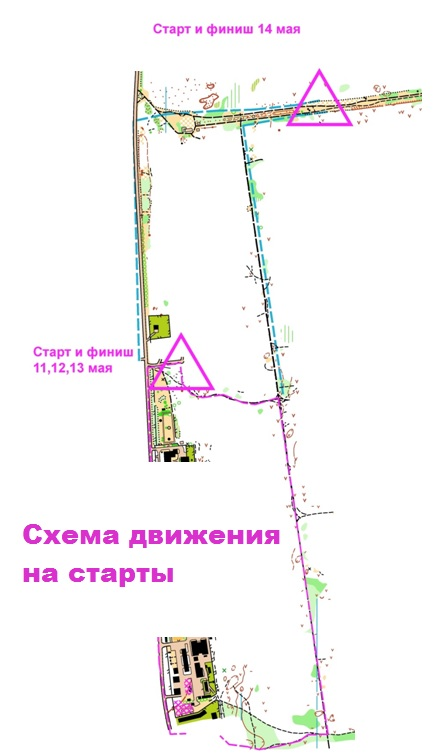 №ГруппаДлина дистанции (м)Количество КП 1M 14 - 18  3500212Ж 14 - 18 263014№ГруппаДлина дистанции (м)Количество КП 1M 14 - 18  5810252Ж 14 - 18 459019№ГруппаДлина дистанции (м)Длина первой петли(м)Количество КП 1M 14 - 18  77004800192Ж 14 - 18 6700470013№ГруппаДлина дистанции (м)До смотрового КП (м)Количество КП 1M 14 - 18  3200 - 3300≈1870152Ж 14 - 18 2200 –2300≈162012